Priedas Nr. 1Riboto konkurso, atliekamo dinaminės pirkimo sistemos pagrindu, Nr. 15508 Projekto „Geležinkelių transporto aplinkos apsaugos priemonių (triukšmą slopinančių priemonių) diegimas Klaipėdos miesto savivaldybėje (Klaipėdos geležinkelio stotis)“ I etapo rangos darbų pirkimas  (toliau – Pirkimas) Pirkimo sąlygų paaiškinimų/patikslinimų suvestinė1 lentelė. Pirkimo sąlygų paaiškinimai/patikslinimai*Suinteresuoto tiekėjo prašymo paaiškinti / patikslinti Pirkimo dokumentus tekstas neredaguotas. PRIDEDAMA:Papildytos techninio projekto “Sklypo sutvarkymas (sklypo planas) ir architektūra” dalies techninės specifikacijos.Patikslintas darbų ir kiekių žiniaraštis.Eil. Nr.Paaiškinimo dataPirkimo sąlygų dokumentasPirkimo sąlygų punktasPrašymas*Atsakymas2020-12-29Techninė specifikacija, ŽiniaraštisIš pateiktų dokumentų nesuprantame, kokie darbai yra perkami. I etapo ar I ir II etapo?Projekte pateikti I ir II etapo darbai. Darbų kiekių žiniaraščiuose pateikti I ir II etapo darbai. Konkurso pavadinimas "15508 Projekto „Geležinkelių transporto aplinkos apsaugos priemonių (triukšmą slopinančių priemonių) diegimas Klaipėdos miesto savivaldybėje (Klaipėdos geležinkelio stotis)“ I etapo rangos darbų"Prašome kuo greičiau atsakyti, kas perkama šiuo pirkimu?Šiuo pirkimu perkami techninio projekto „Triukšmą slopinančių sienelių Klaipėdos geležinkelio stotyje statybos projektas“ I etapo darbai. Rangovas pagal techninį projektą turi parengti I etapui darbo projektą ir atlikti visus I etape numatytus rangos darbus.Pateiktame darbų ir kiekių žiniaraštyje (Pirkimo Specialiųjų sąlygų 1 priedo „Techninė specifikacija“ 2 priedas „Darbų kiekių žiniaraštis“) yra įtraukti tik I etapo darbai. 2021-01-06ŽiniaraštisKonkursiniame darbų kiekių žiniaraštyje, 8 skyriuje, Triukšmą slopinančios sienelės Nr.6 įrengimas, 8.2 Pamatai, nuo pozicijos 8.1.2 iki 8.1.11 yra klaidų, darbų pavadinimai nesutampa su kiekiais ir mato vienetais (8.1.2 eilutėje darbų teksto „Gręžinių grunte poliams gręžimas Ø800“ neturi būti, o visas žemiau einantis tik darbų pavadinimo tekstas (nuo 8.1.3 iki 8.1.11) turi persikelti per vieną eilute aukštyn, neliečiant mato vnt. ir kiekių). Prašome ištaisyti klaidas.Pateikiame patikslintą darbų ir kiekių žiniaraštį (Patikslinta numeracija bei pavadinimai). Koreguotas darbų ir kiekių žiniaraščio 8 skyrius.2021-01-06ŽiniaraštisPrašome 8.1.11 poziciją papildyti papildoma eilute „Monolitinio cokolinės dalies armavimas virintais armatūros karkasais S500, S240 (kiekis – 60 kg)“.Pateikiame patikslintą darbų ir kiekių žiniaraštį (Patikslinta numeracija bei pavadinimai). Koreguotas darbų ir kiekių žiniaraščio 8 skyrius.2021-01-06Bendro pobūdžio klausimasDėl susidariusios COVID-19 situacijos, dėl švenčių laikotarpio, tam, kad gautume atnaujintus pasiūlymus iš medžiagų tiekėjų bei subrangovų, prašome Jūsų nukelti pasiūlymų pateikimo terminą iki 2021-02-02 d.Į prašymą atsižvelgiama iš dalies  ir pasiūlymų pateikimo terminas yra nukeliamas iš 2021-01-12 12:00 val. Į 2021-01-19 12:00 val.5.2021-01-06Žiniaraštis, Techninė specifikacijaNagrinėjant projektinę dokumentaciją kilo klausimas:Techninio projekto, Elektroninių ryšių (telekomunikacijų). Geležinkelių signalizacijos įrenginiai projekto dalies aiškinamajame rašte nurodyta, kad įrengus triukšmo sienutes nėra užtikrinamas minimalus 400 m matomumas NM ir NMG šviesoforams, dėl ko projekte numatyta įrengti antrinius ANM ir ANMG šviesoforus. Tačiau nei aiškinamajame rašte, nei sąnaudų kiekių žiniaraštyje, nei brėžiniuose nėra numatyta švieslentės, esančios Klaipėdos stoties budėtojo patalpoje rekonstravimo darbai ir reikalingos medžiagos šiems darbams atlikti: švieslentės elementai, relės it kt. Prašome Užsakovą nurodyti, kas turės atlikti švieslentės rekonstravimo darbus, Rangovas ar Užsakovas? Jeigu šiuos darbus reikės įsivertinti Rangovui, prašome patikslinti konkursinį žiniaraštį reikalingomis medžiagomis ir darbais, bei nurodyti, kas bus atsakingas už pateiktų medžiagų tiekimą? Norime pažymėti, kad tokio tipo švieslentės elementai nebėra gaminami ir jų tiekimas nėra įmanomas.Rangovas bus atsakingas už visą kompleksą darbų, susijusių su antrinių šviesoforų įrengimu bei atitinkamą reikalingą esamos įrangos pritaikymą, sumontuojant visą reikalingą įrangą bei elementus, detalizuojant sprendinius darbo projekto rengimo stadijoje. Darbo projekto rengimo metu Rangovas, gavęs Inžinieriaus bei Užsakovo pritarimą, turi teisę naudoti lygiaverčius įrenginius bei medžiagas, bet ne blogesnių charakteristikų nei nurodyta techniniame projekte.Siekiant išvengti abejonių, visi darbai, paslaugos, prekės, dokumentai ir bet kokie kiti veiksmai ar jų rezultatai, kurie nėra atskirai išskirti DKŽ, tačiau savo esme yra būtini Darbams vykdyti, užbaigti, taip pat būtini defektams ištaisyti, yra laikomi įtrauktais į susijusias DKŽ eilutes, įskaitant jų kainą, išskyrus atvejus, kai aiškiai Sutartyje nurodytais atvejais tam tikri dalykai sudaro papildomus darbus už kuriuos Rangovui apmokama papildomai Sutartyje numatytomis sąlygomis, tvarka ir apimtimi. Patiksliname, kad šiuo atveju, tiekėjas prisiima visą riziką dėl kintančių medžiagų kainos, įgyvendinant projekte numatytus darbus.6.2021-01-06Techninė specifikacijaTechninio projekto konstrukcijų dalies brėžiniuose „Projektuojamų triukšmą slopinančių sienelių konstrukcijų detalizacijos“ yra nurodyti gabaritiniai triukšmą atspindinčių elementų matmenys.  Pagal brėžiniuose pateiktus duomenis matoma, jog numatyti vientįsi (iki 3,5m aukščio) akustinių elementai. Prašome patikslinti ar galima naudoti kitokių matmenų akustinių elementų segmentus nepabloginant akustinių triukšmo užtvaros sąvybių.Rengiant darbo projektą pagal pasirinkto gamintojo reikalavimus gali būti tikslinamas skaidrių akustinių elementų padalinimas, tačiau turi būti maksimaliai išlaikomas architektūrinis sienutės vaizdas.7.2021-01-06Žiniaraštis, Techninė specifikacijaDKŽ po cokoline plokšte triukšmo sienelei nurodytas smėlio-žvyro pasluoksnis,o projekto aprašyme - skalda. Prašome patikslinti kokia medžiaga turi būti naudojama?Paaiškiname, kad cokolines plokštes techniniame projekte numatyta montuoti ant smėlio žvyro 0/32 mišinio. 8.2021-01-06ŽiniaraštisPrašome patikslinti darbų pavadinimus, kiekius ir trūkstamas eilutes pozicijose 8.2.1 - 8.2.12.Pateikiame patikslintą darbų ir kiekių žiniaraštį (Patikslinta numeracija bei pavadinimai). Koreguotas darbų ir kiekių žiniaraščio 8 skyrius.9.2021-01-11Žiniaraštis DKŽ pateikta metalinių atramų išranka nenurodo plieninių profilių matmenų (pvz: HEA 300 L-8500mm). Yra pateikiamas tik profilio pavadinimas (HEB/ HEA/ HEM/ IPE) bei svorio suma sienelei. Prašome pateikti atramos profilių matmenis, ilgius ir kiekius vienetais.Visi sienelių statramsčių tipų skerspjūviai tikslinami darbo projekto rengimo metu. Kiekvienos sienelės techniniame projekte priimti statramsčių tipai bei ilgiai pateikiami Konstrukcijų dalies Aiškinamojo rašto 2.1 skyriuje, o darbų ir kiekių žiniaraštyje pateiktas minėtų profilių suminis kiekis, kuris nebus skaidomas.10.2021-01-06Techninė specifikacijaProjekte nurodyta, kad dalis darbų bus atliekami kultūros vertybių teritorijoje, ar nebus reikalinga atlikti papildomų šurfavimų, kasinėjimų, archeologinių žvalgymų? Jei reikia tai kiek?Papildomų tyrinėjimų rengiant techninį projektą nenustatyta. Statybos darbai turi būti vykdomi vadovaujantis Nekilnojamojo kultūros paveldo apsaugos įstatymo 9 str. 3 d. reikalavimais, tačiau vadovaujantis Pirkimo specialiųjų sąlygų 1 priedu “Techninė specifikacija” punktu 3.2.6 yra numatyta, kad “esant reikalui Rangovas savo lėšomis turi inicijuoti papildomus, techniniame projekte ir sąlygose nenumatytus tyrimus, matavimus, reikalingus sėkmingam projekto įgyvendinimui”.11.2021-01-11Žiniaraštis, Techninė specifikacijaPrašom pateikti tikslius kertamų medžių kiekius, ir suvienodinkit juos dokuemntuose, nes  kiekių žiniaraštyje 372-00-TP-SP, SA. SKŽ medžių kirtimas numatytas – 59 vnt. aiškinamajame rašte 372-00TP-SP, SA. AR  nurodyta – 42 vnt., o medžių taksacijos lentelėje nurodyta- 52 vnt. medžių. Prašome vadovautis darbų ir kiekių žiniaraštyje pateiktu medžių kirtimų kiekiu.Patiksliname, kad Jūsų minima taksacijos lentelė turi 52 eilutes, o ne vienetus, medžių kirtimo vienetai skaičiuojami pagal lentelės stulpelį, pavadinimu „kiekisxSkersmuo(mm)“, kur ir yra nurodytas reikalingas kiekis.12.2021-01-11Žiniaraštis, Techninė specifikacijaPateikite kertamų medžių planą, kad būtų aiškus kertamų medžių kiekis ir vieta.Medžių kirtimas vaizduojamas sutartiniu žymėjimu sklypo plano brėžinyje (372-00-TP-SP, SA.B-01).13.2021-01-11Žiniaraštis, Techninė specifikacijaPatikslinkite saugotinų ir nesaugotinų  medžių kiekius, nes pateiktuose dokumentuose pateikti kiekiai skirtingi.Saugotini/nesaugotini medžiai surašyti medžių taksacijos lentelėje (372-00-TP-SO.AR).14.2021-01-11Techninė specifikacijaAiškinamajame rašte teigiama, kad prieš gaunant leidimą kirtimui, reikia atlyginti kertamų medžių atkuriamąją vertę. Ar ši vertė bus sumokėta Užsakovo?Medžių kirtimo darbams Rangovas privalo išsiimti leidimą vadovaujantis leidimų išdavimo ir atlyginimo tvarka nustatyta 2008 m. sausui 31 d. LR aplinkos ministro įsakymu „Dėl saugotinų medžių ir krūmų, persodinimo ar kitokio pašalinimo atvejų, šių darbų vykdymo ir leidimų šiems darbams išdavimo, medžių ir krūmų atlyginimo tvarkos aprašo patvirtinimo” Nr. D1-87, su vėlesniais pakeitimais. Medžiai geležinkelio apsaugos zonoje kertami be jokio leidimo neatlyginant jų vertės, vadovaujantis 2008 m. sausio 31 d. LR Aplinkos ministro įsakymu „Dėl saugotinų medžių ir krūmų kirtimo, persodinimo ar kitokio pašalinimo atvejų, šių darbų vykdymo ir leidimų šiems darbams išdavimo, medžių ir krūmų vertės atlyginimo tvarkos aprašo patvirtinimo“ Nr. D1-87, su vėlesniais pakeitimais, bei 2008 m. gruodžio 23 d. LR Susisiekimo ministro įsakymu „Dėl geležinkelio kelių ir jų įrenginių apsaugos zonoje, už jos ribų ir valstybinės reikšmės automobilių kelių juostoje augančių medžių ir krūmų pripažinimo keliančiais pavojų eismo saugai sąlygų ir tvarkos ir saugiam eismui pavojų keliančių geležinkelio kelių ir jų įrenginių apsaugos zonoje, už jos ribų ir valstybinės reikšmės automobilių kelių juostoje augančių medžių ir krūmų genėjimo ir kirtimo tvarkos aprašo  patvirtinimo“ Nr. 3-507, su vėlesniais pakeitimais.Kertant medžius už apsaugos zonos ribų, jų vertę turi atlyginti Rangovas, jei medžiai priskiriami saugotiniems. 15.2021-01-06 Žiniaraštis, Techninė specifikacijaAnt kokio pagrindo montuoti cokolines plokštes? Kadangi aiškinamajame rašte 372-00-TP-BD. BAR  nurodote, kad ant 10 cm sklados pasluoksnio, o kiekių žiniaraštyje numatyta 0/32 smėlio – žvyro mišinys. Žr. 7 atsakymą.16.2021-01-11Techninė specifikacijaSuvienodinkite abiejų pusių vartų statramsčių tipus, kadangi brėžinyje 372-00-TP SK.B-33 pateikti skirtingi.  Paaiškiname – brėžinyje 372-00-TP SK.B-33 pateikiamas papildomas statramstis, reikalingas vartų montavimui, tačiau šis sprendinys gali būti tikslinamas darbo projekto rengimo metu.17.2021-01-11Techninė specifikacijaAiškinamajame rašte 372-00-TP-BD.BAR, teigiate, kad dalis projektuojamų triukšmo sienučių patenka į Kultūros paveldo teritoriją. Prašom nurodyti, kurios tiksliai patenka į Kultūros paveldo teritoriją. Žr. techninio projekto sklypo sutvarkymo (sklypo plano) ir architektūrinės dalies punktą 1.5.Sklypo plano brėžinyje yra pavaizduotos projektinės triukšmą slopinančių sienelių vietos bei pažymėtos (atitinkamai užštrichuotas plotas, žr. Sutartinius žymėjimus) Kultūros paveldo teritorijos/apsaugos zonos.Triukšmą slopinančios sienelės Nr. 3, 5, 7 ,8B dalinai patenka į Kultūros paveldo teritoriją. Triukšmą slopinanti sienelė Nr. 4 – pilnai.Triukšmą slopinančios sienelės Nr. 6, 5 ribojasi su Kultūros paveldo teritorijos riba.Tai pat triukšmą slopinančios sienelės Nr. 1C, B, 8A, 8C, 8B, 7 bei Nr. 5 dalinai/pilnai patenka į Kultūros  vertybių apsaugos zoną.18.2021-01-11Techninė specifikacijaPrašome nurodyti patenkančių į Kultūros paveldo teritoriją triukšmo sienučių panelių RAL. Vadovaujantis techninio projekto sklypo sutvarkymo (sklypo plano) ir architektūrinės dalies punktu 2.1 nėra nurodyti konkretūs panelių spalvų kodai (RAL numeriai), kadangi prieš užsakant medžiagas ir pradedant statybos darbus sienelių spalvinio išpildymo sprendinys turi būti suderintas su Statytoju, Klaipėdos miesto Kultūros paveldo departamento padaliniu bei Klaipėdos miesto savivaldybės administracija. Rangovas pasirinkęs medžiagų tiekėją darbo projekto rengimo metu turi pats suderinti spalvinius sprendinius vadovaudamasis techninio projekto sprendiniais.  19.2021-01-11Techninė specifikacijaProjektavimo darbų punkte 3.2.2.18 nurodote, kad turi būti suprojektuota iš dielektrinių medžiagų triukšmo mažinimo konstrukcijos. Prašome nurodyti, kur tai atsispindi Jūsų projekte  (projekto Nr.372-00-TP)? Projektavimo paslaugų pirkimo techninės specifikacijos punkte 3.2.2.18 nurodyta: „Triukšmo mažinimo priemonių konstrukcijos kontaktinio tinklo ir elektros tiekimo linijų indukuotoje įtampos zonoje turi būti projektuojamos iš dielektrinės medžiagos“. Šiuo metu ruožas nėra elektrifikuotas. Taip pat žr. atsakymą Nr. 20.20.2021-01-06Techninė specifikacijaProjektavimo darbų punkte 3.2.2.20 nurodote, kad turi būti atsižvelgta į planuojamą projektą Ruožo Vilnius – Klaipėda elektrifikavimą, bei suderinti sprendinius su vykdančiu Rangovu bei Užsakovu. Prašome pateikti suderintus su Rangovu bei Užsakovu sprendinius.Techninio projekto sprendiniai yra suderinti su projekto “Ruožo Vilnius – Klaipėda” elektrifikavimą vykdančiu rangovu. Elektrifikavimą atliekantis rangovas savo projekto sprendinius derins prie jau įrengtų triukšmo sienučių sprendinių. 21.2021-01-06ir 2021-01-11Techninė specifikacijaTiekėjas, prieš pateikdamas kainą, turi žinoti, kiek bus reikalinga atlikti triukšmo lygio matavimo bandinių. Prašome pateikti triukšmo lygio skaičiavimo ir modeliavimo ataskaitą. Tai svarbu kainos skaičiavimui.Teikiame triukšmo sklaidos modeliavimo Klaipėdos geležinkelio stotyje, triukšmo priemonių parinkimo ataskaitą.2021-01-06 pateikto atsakymo papildymas:Papildomai patiksliname, kad reikalingos matavimo vietos ir jų skaičius atlikus statybos darbus pateiktos techninio projekto Bendros dalies Techninių specifikacijų 6.1.13 punkte.22.2021-01-06ir 2021-01-11Techninė specifikacijaBūtina į kiekių žiniaraščius įtraukti triukšmo sienų įžeminimui naudojamas medžiagas ir darbus, taip pat būtina, kad pateiktumėte technines specifikacijas šioms medžiagoms, nes  Elektrotechnikos dalyje  apie įžeminimą pateiktas tik brėžinys 372-00-TP-E1-07.Šis ruožas nėra elektrifikuotas, todėl statramsčių įžeminimas nenumatomas. Elektrifikuojant ruožą turės būti priimami atitinkami reikalingi sprendiniai.2021-01-06 pateikto atsakymo papildymas:Papildomai patiksliname, kad įžeminamos tik atkarpos, patenkančios po 110 kV OL. Įžeminimo sprendiniai taip pat parodyti ir plane (br. 372-00-TP-E1-99).23.2021-01-06Techninė specifikacijaAvarinio/ tarnybinio praėjimo  duris nurodėte, kad gali būti montuojamos iš skaidraus užpildo elementų. Pakeiskite, kad ir įvažiavimo vartai būtų montuojami iš skaidraus užpildo elementų, nes avarinio/ tarnybinio praėjimo durys ir įvažiavimo vartai gali būti montuojami iš tų pačių medžiagų, atsisakant užpildo medžio drožlių ir cemento mišinio absorbuojančių elementų.Techniniame projekte nėra nurodyta, kad tarnybinio ar avarinio praėjimo durys gali būti iš skaidraus užpildo. Žr. Techninio projekto “Konstrukcijų” dalies 2.2.7, 2.2.8 bei 2.2.9 punktus. 24.2021-01-06Techninė specifikacijaVandentiekio ir nuotekų dalyje Tomas IV techninėse specifikacijose 372-TP-VN.TS įtraukta geotekstilė, o kiekių žiniaraštyje nėra įtraukta. Būtina, kad šie kiekiai ir ši medžiaga būtų įtraukta į kiekių žiniaraštį.Siekiant išvengti abejonių, visi darbai, paslaugos, prekės, dokumentai ir bet kokie kiti veiksmai ar jų rezultatai, kurie nėra atskirai išskirti Žiniaraštyje, tačiau savo esme yra būtini Darbams vykdyti, užbaigti, taip pat būtini defektams ištaisyti, yra laikomi įtrauktais į susijusias Žiniaraščio eilutes, įskaitant jų kainą, išskyrus atvejus, kai aiškiai Sutartyje nurodytais atvejais tam tikri dalykai sudaro papildomus darbus, už kuriuos Rangovui apmokama papildomai Sutartyje numatytomis sąlygomis, tvarka ir apimtimi. Atsižvelgiant į išdėstytą, geotekstilė Žiniaraštyje nebus išskiriama atskira eilute. 25.2021-01-11Techninė specifikacijaPateikite medžiagai žvirgždas 8/16 techninę specifikaciją. Kiekių žiniaraštyje ir brėžiniuose nurodytas žvirgždas 8/16 latakų užpylimui, bet nėra techninės specifikacijos.Paaiškiname, kad skalda turi atitikti LST EN 13043 (arba lygiaverčio standarto) reikalavimus.26.2021-01-11Techninė specifikacijaPateikite smėliui technines specifikacijas. Kiekių žiniaraštyje ir brėžiniuose nurodytas smėlis, bet nėra techninės specifikacijos.Paaiškiname, kad smėlis turi atitikti LST 1445 (arba lygiaverčio standarto) reikalavimus.27.2021-01-11Techninė specifikacijaAr bus reikalinga pastatyti komunikacijos žymėjimo ženklus?Techninio projekto ER dalys: miesto teritorijoje naudojami nurodomieji ženklai (lentelės), tvirtinami prie proj. sienelės (taip pat numatytas trasos žymėjimo stulpelis prie RKŠ-1).VN ir ŠT – nenumatoma.28.2021-01-11Žiniaraštis, Techninė specifikacijaNėra nurodyta g/b latakų įtekėjimo ir ištekėjimo sprendimo būdai ir mazgai. Prašom pateikti brėžinius ir kiekių žiniaraščius.Žr. G/b latakų pasijungimo schemą pateiktą techninio projekto  Vandentiekio ir nuotekų šalinimo  dalyje (brėžinys 372-00-TP-VN.B-03)Vadovaujantis techninio projekto bendrosios dalies techninių specifikacijų punktu 1.5.4 “Techninio projekto apimtyje pateikti sąnaudų kiekių žiniaraščiai yra orientaciniai ir gali būti tikslinami Rangovo konkurso metu. Rangovas prieš teikdamas pasiūlymą privalo pats įsivertinti realias darbų apimtis ir medžiagų poreikį. Sąnaudų kiekių žiniaraščiuose nurodyti darbai turi būti įvertinti kompleksiškai, kartu su visais palydinčiais darbais“. Techninio projekto sprendiniai detalizuojami darbo projekto rengimo metu,  todėl siūloma tiekėjams patiems įsivertinti darbų apimtis, atsižvelgiant į pateiktą informaciją. Papildoma informacija nebus teikiama. 29.2021-01-11Techninė specifikacijaNėra nurodyta polimerbetonio latako 1000x135x150 betonavimo mazgas. Prašom pateikti brėžinio mazgą.Žr. atsakymą Nr. 28.30.2021-01-11Techninė specifikacijaPateikite gatvės bordiūro techninę specifikaciją.Pateikiame papildytas techninio projekto “Sklypo sutvarkymas (sklypo planas) ir architektūra” dalies technines specifikacijas.31.2021-01-11Techninė specifikacijaPateikite vejos bordiūro techninę specifikaciją.Žr. atsakymą Nr.3032.2021-01-11Techninė specifikacijaPateikite apsauginio šalčiui atsparaus sluoksnio smėlio techninę specifikaciją, kuri bus naudojama gatvės dangos įrengimui.Žr. atsakymą Nr. 30.33.2021-01-11Techninė specifikacijaPateikite skaldos frakcijos 0/45 techninę specifikaciją, kuri bus naudojama gatvės dangos įrengimui.Žr. atsakymą Nr. 30.34.2021-01-11Techninė specifikacijaPateikite asfalto AC 16 PD techninę specifikaciją, kuri bus naudojama gatvės dangos įrengimui.Žr. atsakymą Nr. 30.35.2021-01-11Techninė specifikacijaPateikite skaldos frakcijos 0/32 techninę specifikaciją, kuri bus naudojama šaligatvio dangos įrengimui.Žr. atsakymą Nr. 30.36.2021-01-11Techninė specifikacijaPateikite granitinės skaldos atsijos frakcijos 0/5 techninę specifikaciją, kuri bus naudojama šaligatvio dangos įrengimui.Žr. atsakymą Nr. 30.37.2021-01-11Techninė specifikacijaPateikite bituminės emulsijos techninę specifikaciją, kuri bus naudojama esamos gatvės atstatymui.Žr. atsakymą Nr. 30.38.2021-01-11Techninė specifikacijaPateikite geotinklo techninę specifikaciją, kuri bus naudojama esamos gatvės atstatymui.Žr. atsakymą Nr. 30.39.2021-01-11Techninė specifikacijaPateikite sferinio D 1,2 veidrodžio ant metalinės atramos (d-76,1 mm) techninę specifikaciją.Paaiškiname, kad sferinis veidrodis turi būti iš polikarbonatinės medžiagos su baltu apvadu pagamintu iš UV stabilizuoto plastiko bei cinkuotu laikikliu.402021-01-11Techninė specifikacijaPateikite kelio ženklų ir kelio ženklų vienstiebių metalinių atramų (d-76,1 mm) techninę specifikaciją.Žr. atsakymą Nr. 30.41.2021-01-11Techninė specifikacijaPateikite želdinimui skirtą brėžinį iš nerūdijančio plieno vertikalių/ horizontalių lynų, trosų sistemos, nes techninėje specifikacijoje ir kiekių žiniaraštyje yra labai mažai informacijos.  Žr. techninio projekto dalį “Sklypo sutvarkymas (sklypo planas) ir architektūra” 2.4 punktą “Augalai”. Želdinamuose sienelių segmentuose tarp statramsčių vieno metro žingsniu įrengiama speciali apželdinimui skirta nerūdijančio plieno vertikalių/horizontalių lynų, trosų (žingsnis 1x1m) sistema su nerūdijančio plieno tvirtinimo detalėmis. Sprendiniai, pagal poreikį, gali būti tikslinami darbo projekto rengimo metu.Taip pat žr. atsakymą Nr. 30.42.2021-01-06Techninė specifikacijaAr galima naudoti savo darbų technologiją?Darbo projekto rengimo metu detalizuojami Techninio projekto sprendiniai ir parenkamos darbų atlikimo  technologijos. Rangovas pats turi pasirinkti darbų vykdymo būdą ir metodologiją, atsižvelgiant į savo sukauptą patirtį ir taikomą technologiją, atitinkamus Technologinio projekto sprendinius derinant nustatyta tvarka, užtikrinant statybą reguliuojančių norminių aktų reikalavimų laikymąsi. 43.2021-01-06Žiniaraštis, Techninė specifikacijaPateiktame darbų kiekių žiniaraštyje nėra išskirtos ir nurodytos projektavimo/draudimų/išpildomosios dokumentacijos rengimo darbų išlaidos.Siūloma papildyti darbų kiekių žiniaraštį projektavimo darbų eilute, kadangi tai yra aiškiai apibrėžta fiksuota suma, kuri yra neišvengiama. Įsitraukus šias išlaidas į kitų darbų eilutes, rangovas gali netekti apmokėjimo (atsisakant dalies eilučių).Projektavimo sumos projekto eigoje gali ženkliai kisti (dėl techninio projekto klaidų), kas rangovui vykdant sutartį gali atnešti dideles papildomas išlaidas/nuostolius. Tokiu atveju dėl atsiradusių papildomų projektavimo darbų galėtų būti rengiamas darbų pakeitimas ir rangovui būtų užtikrinamas apmokėjimas.Siekiant išvengti abejonių, visi darbai, paslaugos, prekės, dokumentai ir bet kokie kiti veiksmai ar jų rezultatai, kurie nėra atskirai išskirti Žiniaraštyje, tačiau savo esme yra būtini Darbams vykdyti, užbaigti, taip pat būtini defektams ištaisyti, yra laikomi įtrauktais į susijusias Žiniaraščio eilutes, įskaitant jų kainą, išskyrus atvejus, kai aiškiai Sutartyje nurodytais atvejais tam tikri dalykai sudaro papildomus darbus, už kuriuos Rangovui apmokama papildomai Sutartyje numatytomis sąlygomis, tvarka ir apimtimi. Projektavimo paslaugų, draudimo išlaidos Žiniaraštyje nebus išskiriami atskira eilute. Išpildomosios dokumentacijos parengimo išlaidas tiekėjas gali įsivertinti Darbų ir kiekių žiniaraščio 10 skyriuje. Techninio projekto sprendiniai parinkti vadovaujantis atliktais skaičiavimais. Darbo projekto rengimo metu, paaiškėjus, kad yra būtina keisti techninio projekto sprendinius, Rangovas, gavęs Inžinieriaus bei Užsakovo pritarimą, turi teisę keisti sprendinius, naudoti lygiaverčius įrenginius bei medžiagas, bet ne blogesnių charakteristikų nei nurodyta techniniame projekte. Visi pakeitimai bus vykdomi vadovaujantis Sutarties Bendrųjų sąlygų 13.1 punktu.44.2021-01-11Sutartis13.1 p. ir 13.2 p. Rangovas rengdamas DKŽ išlaidas įsivertina ir nurodo atskirų darbų arba medžiagų eilutėse. Rengiant darbo projekto pakeitimus galima situacija, jog eilutės, kuriose įvertintos kitos išlaidos gali būti keičiamos. Tokiu atveju rangovas turi pagrįsti naujų eilučių (medžiagų) įkainius, kuriuose analogiškai turėtų įvertinti patiriamas išlaidas.Prašome nurodyti, ar, rengiant darbo projektų pakeitimus, naujų įkainių įrodymui rangovas galės naudoti savo kainodarą. T. y. ar bus leidžiama rengiant naujus įkainius rangovui spręsti dėl įkainio (antkainio) dydžio?Visi pakeitimai bus vykdomi vadovaujantis Sutarties Bendrųjų sąlygų 13.1 punktu, o vertės nustatomos vadovaujantis Sutarties Bendrųjų sąlygų 13.2. punktu.45.2021-01-06Techninė specifikacijaDėl techninio projekto klaidų būtina taisyti darbo projektus bei atlikti naujus/taisyti atliktus darbus, kas yra papildomi darbai. Atsižvelgiant į tai, rangovas turi parengti darbų pakeitimus, kuriuose nurodoma ar papildomi darbai yra apmokami ar neapmokami. Kiekvienu atveju centrinė projektų valdymo agentūra vertina darbų pakeitimus ir priima sprendimą ar papildomi darbai yra apmokami ar neapmokami. Remiantis šiuo, kyla rizika, jog dėl užsakovo parengto techninio projekto klaidų, rangovas gali prarasti apmokėjimą už papildomus darbus.Prašome patvirtinti, kad esant papildomų darbų poreikiui dėl techninio projekto klaidų, visais atvejais užsakovas įsipareigoja apmokėti už atliktus papildomus darbus rangovui, neatsižvelgiant į tai, ar papildomų darbų apmokėjimą patvirtina CPVA.Visi pakeitimai ir pataisymai atsiradę darbo projekto rengimo metu bus vertinami vadovaujantis  Sutarties Bendrųjų sąlygų 13 skyriumi “Pakeitimai ir pataisymai”.Taip pat žr. atsakymą Nr. 43.46.2021-01-11Žiniaraštis, Techninė specifikacijaIš pateiktų PDF brėžinių tekstinės dalies aprašymo ir DKŽ negalime pasitikrinti ar teisingi kiekiai nurodyti DKŽ. Prašome pateikti brėžinius dwg formatu, kad galėtume patys pasimatuoti. Negalima tiksliai pasitikrinti medžių kiekių, latakų vietų ir ilgių, kabelių, kertančių naujai numatytų triukšmo sienų latakų vietų.Teikdami pasiūlymą tiekėjai turi vadovautis pateiktu techniniu projektu bei darbų ir kiekių žiniaraščiu. Visi pakeitimai ir pataisymai atsiradę darbo projekto rengimo metu bus vertinami vadovaujantis Sutarties Bendrųjų sąlygų 13 skyriumi “Pakeitimai ir pataisymai”.47.2021-01-06Techninė specifikacijaAr bus reikalingi garso matavimai prieš triukšmo mažinimo sienų statybą ir po jos Statybos?Įrengus triukšmo slopinimo sienelę, užbaigiant statybos darbus turi būti atliekami triukšmo matavimai, kurių tikslas yra nustatyti ar pasiekti projekto tiksliai. Prieš triukšmo mažinimo sienelių statybą matavimai jau yra atlikti rengiant techninį projektą.Taip pat žr. atsakymą Nr. 21.48.2021-01-06Žiniaraštis, Techninė specifikacijaSuprantame, kad tiekėjas turi įsivertinti visas papildomas išlaidas reikalingas darbo projekto rengimui. Prašau patikslinti į kurią eilutę turi būti įvertintos darbo projekto ir jam reikalingų papildomų matavimų išlaidos?Siekiant išvengti abejonių, visi darbai, paslaugos, prekės, dokumentai ir bet kokie kiti veiksmai ar jų rezultatai, kurie nėra atskirai išskirti Žiniaraštyje, tačiau savo esme yra būtini Darbams vykdyti, užbaigti, taip pat būtini defektams ištaisyti, yra laikomi įtrauktais į susijusias Žiniaraščio eilutes, įskaitant jų kainą, išskyrus atvejus, kai aiškiai Sutartyje nurodytais atvejais tam tikri dalykai sudaro papildomus darbus, už kuriuos Rangovui apmokama papildomai Sutartyje numatytomis sąlygomis, tvarka ir apimtimi. Atsižvelgiant į išdėstytą, projektavimo darbai Žiniaraštyje nebus išskiriami atskira eilute. Geležinkelio transporto keliamo triukšmo lygio matavimų statybos užbaigimo metu išlaidas tiekėjas gali įsivertinti Darbų ir kiekių žiniaraščio 10 skyriuje.49.2021-01-06Žiniaraštis, Techninė specifikacijaJeigu žiniaraščiuose nenumatyti darbai, kurie yra atvaizduojami projekto brėžiniuose. Ar tokie darbai bus papildomi, už kuriuos Tiekėjas gali reikalauti papildomo finansavimo?Siekiant išvengti abejonių, visi darbai, paslaugos, prekės, dokumentai ir bet kokie kiti veiksmai ar jų rezultatai, kurie nėra atskirai išskirti DKŽ, tačiau savo esme yra būtini Darbams vykdyti, užbaigti, taip pat būtini defektams ištaisyti, yra laikomi įtrauktais į susijusias DKŽ eilutes, įskaitant jų kainą, išskyrus atvejus, kai aiškiai Sutartyje nurodytais atvejais tam tikri dalykai sudaro papildomus darbus už kuriuos Rangovui apmokama papildomai Sutartyje numatytomis sąlygomis, tvarka ir apimtimi.Papildomi darbų kiekiai, kuriuos atidus ir rūpestingas Rangovas galėjo įsivertinti iki pasiūlymo pateikimo yra Rangovo rizika ir atsakomybė. 50.2021-01-06Techninė specifikacijaAr darbo projekto rengimui Užsakovas suteiks techninį projektą (DWG formato), topografiją ar kitus projekto parengimui reikalingus dokumentus, kad Tiekėjas galėtų pagreitinti darbo projekto parengimo terminus?Užsakovas tiekėjui pateiks turimus topografijos, inžinerinių geologinių tyrimų ir kitus projektinius dokumentus, reikalingus darbo projekto parengimui (DWG formatu).51.2021-01-06Techninė specifikacijaProjekte numatyti ESO darbai. Prašome patikslinti ar už juos mokės Tiekėjas ar Perkančioji organizacija? Ar Tiekėjas savo pasiūlyme turi įsivertinti techniniame projekte nurodytą ESO darbams atlikti reikalingą sumą (pateiktą projekte)?Tiekėjas savo pasiūlyme turi įsivertinti techniniame projekte nurodytą ESO darbams atlikti reikalingą pinigų sumą. Vadovaujantis techninio projekto bendrosios dalies techninių specifikacijų punktu 1.5.4 “Techninio projekto apimtyje pateikti sąnaudų kiekių žiniaraščiai yra orientaciniai ir gali būti tikslinami Rangovo konkurso metu. Rangovas prieš teikdamas pasiūlymą privalo pats įsivertinti realias darbų apimtis ir medžiagų poreikį. Sąnaudų kiekių žiniaraščiuose nurodyti darbai turi būti įvertinti kompleksiškai, kartu su visais palydinčiais darbais”, todėl siūloma tiekėjams patiems įsivertinti darbų apimtis, atsižvelgiant į pateiktą informaciją.52.2021-01-11Techninė specifikacijaPrašau patvirtinti, kad ESO dalis yra suderinta ir ji nesikeis? ESO viešai prieinamuose duomenyse matome, kad derinimas yra atmestas.Šiuo metu ESO dalis yra  derinama. Gautos pastabos yra neesminės ir pateikto sprendinio nekeis. 53.2021-01-06Techninė specifikacijaPrašome patvirtinti, kad triukšmo užtvaros vartus, vartelius ir avarinius išėjimus bus galima įrengti iš aliuminių triukšmą absorbuojančių elementų ar kitokio tipo elementų, nei triukšmo užtvara? (manome, kad skaidrūs ir medžio drožlių akustiniai elementai vartų konstrukcijoms yra per sunkūs)Rangovas Darbo projekto rengimo metu pasiūlęs kitus sprendinius, gavęs Inžinieriaus bei Užsakovo pritarimą, turi teisę naudoti lygiaverčius įrenginius bei medžiagas, bet ne blogesnių charakteristikų nei nurodyta techniniame projekte. Visi pakeitimai bus vykdomi vadovaujantis Sutarties Bendrųjų sąlygų 13.1 punktu.54.2021-01-06Techninė specifikacijaProjekte numatyti metaliniai statramsčiai, ar projektuotojas atsižvelgė į ruožo esamą ar būsimą elektrifikaciją? Ar šis sprendinys yra tinkamas?Žr. atsakymą Nr. 20. 55.2021-01-06Techninė specifikacijaProjekte pateikti langų/orlaidžių ir durų keitimas, prašome patvirtinti, kad atsiradus papildomiems kiekiams, jie būtų papildomi darbai, kurių Tiekėjas negalėjo numatyti.Patvirtiname, kad atsiradus papildomiems langų/orlaidžių ir durų kiekiams, kurie nebuvo numatyti Techniniame projekte, jie būtų vertinami kaip papildomi darbai.56.2021-01-11Techninė specifikacijaAr langų/orlaidžių ir durų keitimas yra suderintas su gyventojais, kuriems bus atliekami šie darbai?Taip. Langų/orlaidžių ir durų keitimas yra suderintas su gyventojais.57.2021-01-06Techninė specifikacijaAr reikės rengti papildomą projektą langų/orlaidžių ir durų keitimui?Techninio projekto sprendiniai yra detalizuojami darbo projekto parengimo metu. Darbo projekto brėžinių kiekis ir detalumas turi būti pakankamas atlikti visus Projekte numatytus darbus.58.2021-01-11Techninė specifikacijaJeigu gyventojai atsisakys numatytų langų/orlaidžių ir durų keitimo, ar vis tiek šiuos darbus reikės atlikti?Gyventojams atsisakius langų/orlaidžių ir durų keitimo šių darbų atlikti nereikės.59.2021-01-06Techninė specifikacijaTiekėjai negali tinkamai įsivertinti papildomų darbų, kuriuos reikės atlikti norint pakeitus langus ir duris. Prašome patvirtinti, kad visi apdailos darbai reikalingi tinkamiems numatytų langų/orlaidžių ir durų keitimui bus apmokami papildomai, pagal atliktus darbus (pagal pateiktą sąmatą)?Siekiant išvengti abejonių, visi darbai, paslaugos, prekės, dokumentai ir bet kokie kiti veiksmai ar jų rezultatai, kurie nėra atskirai išskirti Žiniaraštyje, tačiau savo esme yra būtini Darbams vykdyti, užbaigti, taip pat būtini defektams ištaisyti, yra laikomi įtrauktais į susijusias Žiniaraščio eilutes, įskaitant jų kainą, išskyrus atvejus, kai aiškiai Sutartyje nurodytais atvejais tam tikri dalykai sudaro papildomus darbus, už kuriuos Rangovui apmokama papildomai Sutartyje numatytomis sąlygomis, tvarka ir apimtimi. 60.2021-01-06Žiniaraštis, Techninė specifikacijaPateiktuose žiniaraščiuose nerandame polių bandymo kiekių. Prašome patikslinti ar Tiekėjai į savo pasiūlymus turi įsivertinti polių bandymus, kokio tipo ir kiek vienetų?Taip, tiekėjai į savo pasiūlymus turi įsivertinti polių bandymus statine apkrova, jų kiekį parenkant pagal parengtą polių bandymo programą kiekvienai sienutei atskirai.  Atsižvelgiant į techninio projekto reikalavimus,  bandymų skaičius turi sudaryti ne mažiau 1% polių kiekio, tačiau specialiųjų sąlygų 1 priedo “Techninė specifikacija” punkte 3.2.6 yra numatyta, kad “<..> esant reikalui Rangovas savo lėšomis turi inicijuoti papildomus, techniniame projekte ir sąlygose nenumatytus tyrimus,  matavimus, reikalingus sėkmingam projekto įgyvendinimui”. 61.2021-01-06Techninė specifikacijaJeigu Tiekėjas darbo projekto metu planuoja keisti konstrukcinius sprendinius, ar techninio projekto rengėjas pakeis techninį projektą? Per kiek laiko techninio projekto rengėjas įsipareigoja parengti techninio projekto pakeitimus?Darbo projekto rengimo metu detalizuojami Techninio projekto sprendiniai ir parenkamos darbų atlikimo  technologijos. Vadovaujantis STR 1.04.04:2017  43 p. „Kai po statybą leidžiančio dokumento išdavimo keičiami Statybos įstatymo 2 straipsnio 11 dalyje nurodyti esminiai projekto sprendiniai ir rengiamas naujos laidos projekto sprendinių dokumentas (-ai), turi būti atlikta pakeisto projekto ekspertizė (kai privaloma), pakeistas projektas patvirtintas (kai privaloma), pakeistam projektui gautas naujas statybą leidžiantis dokumentas”. Atsižvelgiant į išdėstytą informaciją ir į numatytą statybos darbų terminą, Užsakovas nėra numatęs keisti Techninio projekto sprendinių. Darbo projekto rengimo metu, paaiškėjus, kad yra būtina keisti Techninio projekto sprendinius, Rangovas, pakeitimus gali atlikti tik gavęs Inžinieriaus bei Užsakovo pritarimą. Visi pakeitimai ir pataisymai atsiradę Darbo projekto rengimo metu bus vertinami vadovaujantis Sutarties Bendrųjų sąlygų 13 straipsniu „Pakeitimai ir pataisymai“.62.2021-01-06Techninė specifikacijaAr pateiktas techninis projektas yra gavęs teigiamą ekspertizės išvadą?Taip, pateiktam Techniniam projektui yra gautas Techninio projekto bendrosios ekspertizės aktas. 63.2021-01-06Techninė specifikacijaDarbai numatomi miesto teritorijoje ir eismo pertraukų metu. Ar Rangovui nebus problemų organizuojant statybos darbus? Prašome patikslinti galimą statybos darbų laiką, dėl darbų esančių miesto teritorijoje (dėl triukšmo apribojimų)?Triukšmo valdymo ir apsaugos nuo triukšmo statybos metu reikalavimai yra pateikti Techninio projekto “Bendrosios” dalies Techninių specifikacijų punktu 5.11.2. Rangovas pats turi pasirinkti darbų vykdymo būdą ir metodologiją, atsižvelgiant į savo sukauptą patirtį ir taikomą technologiją, atitinkamus Technologinio projekto sprendinius derinant nustatyta tvarka, užtikrinant statybą reguliuojančių norminių aktų reikalavimų paisymą. Visi darbai, kuriuos įmanoma atlikti netrikdant įprasto traukinių eismo, turi būti atliekami be eismo pertraukų. Užsakovas pasilieka teisę nesuteikti ilgesnių kaip 6 valandų trukmės eismo pertraukų.64.2021-01-06Techninė specifikacijaTechniniame projekte pateiktas garso modeliavimas, jeigu įrengus triukšmo slopinimo sienelę paaiškės, kad neužtenka jos aukščio. Ar tai Tiekėjo rizika?Įrengus triukšmo slopinimo sienelę, užbaigiant statybos darbus bus atliekami triukšmo matavimai, kurių tikslas yra nustatyti ar pasiekti projekto tiksliai. Nepasiekus projekto tikslų bus analizuojamos galimos priežastys. Jeigu nepasiektus projekto tikslus įtakos blogai pasirinktos rangovo medžiagos, netinkamai atlikti statybos darbai, blogai parinktos technologijos ir kt., tokiu atveju visą atsakomybė dėl nepasiektų tikslų tenka Rangovui. Nustačius kad projekto tiksliai nepasiekti dėl neteisingai parengto techninio projekto sprendinių, atsakomybė tenka projekto rengėjui. Taip pat žr. atsakymą Nr. 21.65.2021-01-06Techninė specifikacijaAr darbo projekto rengimo metu bus galima pakeisti statramsčių įrengimo technologiją, juos montuojant ant inkarinių varžtų?Darbo projekto rengimo metu Rangovas, gavęs Inžinieriaus bei Užsakovo pritarimą, turi teisę naudoti lygiaverčius įrenginius bei medžiagas, bet ne blogesnių charakteristikų nei nurodyta techniniame projekte. Užsakovas neprieštarauja  alternatyviam  metalinių  statramsčių tvirtinimo būdui, tačiau atkreipiame dėmesį, kad pakeitus Techniniame projekte numatytą statramsčių tvirtinimo būdą Rangovas turės užtikrinti polių įrengimo bei metalinių statramsčių tvirtinimo tikslumą, siekiant išvengti papildomų nenumatytų darbų, kurių sąnaudos turės bus padengiamos Rangovo sąskaita. Visi pakeitimai bus vykdomi vadovaujantis Sutarties Bendrųjų sąlygų 13.1 punktu. 66.2021-01-06Žiniaraštis, Techninė specifikacijaDarbų kiekių žiniaraščiuose nenumatytas statramsčių padengimas dažais. Prašome patvirtinti, kad Rangovas neturės dažyti cinkuotų triukšmo užtvaros statramsčių?Patvirtiname, kad dažyti nereikės. Projekte yra numatyti karšto valcavimo cinkuoti profiliai. Žr. Techninio projekto “Konstrukcijų” dalies 2.2.5 punktą “Statramsčiai”.67.2021-01-06Techninė specifikacijaPrašome patvirtinti, kad darbo projekto metu nebus galima pakeisti techniniame projekte numatyto triukšmo mažinimo sienelės užpildo medžiagiškumo?Rangovas, gavęs Inžinieriaus bei Užsakovo pritarimą, turi teisę naudoti lygiaverčius įrenginius bei medžiagas, bet ne blogesnių charakteristikų nei nurodyta techniniame projekte. Visi pakeitimai bus vykdomi vadovaujantis Sutarties Bendrųjų sąlygų 13.1 punktu. Rangovo siūloma sienelė iš kitokios negu nurodyta projekte medžiagos (pvz., keramzitbetonio) privalo atitikti projekto architektūros dalies dokumentuose (pirmiausia aiškinamajame rašte ir techninėse specifikacijose, o taip pat brėžiniuose) ir kitose projekto dalyse  nurodytus reikalavimus triukšmą sulaikančioms sienelėms, t. y. parenkama medžiaga ir gaminiai iš jos privalo užtikrinti:  - ne mažesnį ilgaamžiškumą (lauko sąlygomis),   - priežiūros paprastumą,   - ne blogesnes negu nurodyta garso izoliacijos ir garso sugerties charakteristikas,   - ne prastesnį atsparumą grafiti,   - ne prastesnį spalvų ir paviršių struktūros pasirinkimą,  - kitas projekte nurodytas eksploatacines ir kt. charakteristikas.68.2021-01-06Techninė specifikacijaKur numatyta vežti perteklinį gruntą?Vadovaujantis Techninio projekto “Pasirengimo statybai ir statybos darbų organizavimo” 21 punktu perteklinis gruntas gali būti paskleidžiamas vietoje arba išvežtas. Rangovas atsakingas už nereikalingų medžiagų utilizavimą. Taip pat žr. Pirkimo Specialiųjų sąlygų 1 priedo „Techninė specifikacija“ 3.2.14 punktą.69.2021-01-06Techninė specifikacijaPrašome patikslinti, ar yra tokių ruožų, kur įmanoma statybos darbus atlikti tik nuo bėgių?Darbų organizavimas priklausys nuo Rangovo pasirinktos darbų technologijos, įrangos, parengto darbo projekto ir kitų aplinkybių. Visi darbai, kuriuos įmanoma atlikti netrikdant įprasto traukinių eismo, turi būti atliekami be eismo pertraukų. Užsakovas pasilieka teisę nesuteikti ilgesnių kaip 6 valandų trukmės eismo pertraukų. Taip pat žr. Techninio projekto “Pasirengimo statybai ir statybos darbų organizavimo” dalies  5 punktą “Statybos darbų vykdymas” .70.2021-01-06Techninė specifikacijaAr objektas patenka į Kultūros paveldo apsaugos zoną?Taip, dalis statomų triukšmo mažinimo užtvarų patenką į Kultūros paveldo teritoriją. Detaliau informacija pateikiama techninio projekto sklypo sutvarkymo (sklypo plano) ir architektūrinėje dalyse.71.2021-01-11Techninė specifikacijaAr yra gautas statybos leidimas?Prašymas statybos leidimo išdavimui yra pateiktas ir laukiame išduoto statybos leidimo.72.2021-01-06Nėra pateiktos skaičiuojamosios kainos. Prašome nurodyti kokia šio projekto maksimali galima pasiūlymo kaina? Ar perkančioji organizacija skaičiuodama projekto kainą atsižvelgė į tai, kad kartu su šiuo projektu perkama daug inžinerinių sistemų, kurias atlieka tik specializuotos įmonės?Perkančioji organizacija turi galimybę, bet ne pareigą viešinti numatomą Pirkimo sutarties vertę. Šiuo atveju perkančioji organizacija nėra numačiusi viešinti skaičiuojamosios kainos. Patvirtiname, kad Užsakovas įsivertino visus Techniniame projekte numatomus atlikti darbus.73.2021-01-06SutartisPrašau patikslinti, nuo kada pradedamas skaičiuoti darbų atlikimo terminas? Kaip tiksliai šį laiką reikės įvardinti sutarties įvykdymo užtikrinime?Vadovaujantis Sutarties sąlygomis Rangovas per 28 dienas po Sutarties pasirašymo turi pateikti Sutarties įsigaliojimui reikalingus dokumentus. Įsigaliojus Sutarčiai, Užsakovas arba Inžinierius paskelbs Darbų pradžią (kuri negali būti ankstesnė kaip per 7 kalendorinės dienos nuo Sutarties įsigaliojimo dienos ir ne vėlesnė kaip 14 kalendorinių dienų nuo Sutarties įsigaliojimo dienos).74.2021-01-06ŽiniaraštisPrašome patvirtinti, kad darbų kiekių žiniaraščiai paskaičiuoti tiksliai pagal numatytus projekto darbus ir Tiekėjui nereikia papildomai perskaičiuoti (tikrinti) atestuoto projektų vadovo sudariusio šį darbų kiekių žiniaraštį.Siekiant išvengti abejonių, visi darbai, paslaugos, Prekės, dokumentai ir bet kokie kiti veiksmai ar jų rezultatai, kurie nėra atskirai išskirti Žiniaraštyje, tačiau savo esme yra būtini Darbams vykdyti, užbaigti, taip pat būtini defektams ištaisyti, yra laikomi įtrauktais į susijusias Žiniaraščio eilutes, įskaitant jų kainą, išskyrus atvejus, kai aiškiai Sutartyje nurodytais atvejais tam tikri dalykai sudaro papildomus darbus už kuriuos Rangovui apmokama papildomai Sutartyje numatytomis sąlygomis, tvarka ir apimtimi. Pažymėtina, kad, vadovaujantis Techninės specifikacijos 3.2.5. punktu: „Darbo projekto rengimo metu turi būti parengti detalūs, įkainuoti darbų kiekių ir medžiagų žiniaraščiai papildantys ir detalizuojantys konkurso metu pateiktus žiniaraščius bei suderinti su Inžinieriumi ir Užsakovu.” Tiekėjams pateikiamas pilnos apimties Techninis projektas, todėl Tiekėjas pagal savo patirtį gali pasitikrinti techniniame projekte pateiktus sąnaudų kiekių žiniaraščius. Darbo projekto brėžinių kiekis ir detalumas turi būti pakankamas atlikti visus Projekte numatytus darbus.75.2021-01-06Techninė specifikacijaProjekte nurodyti aukšti reikalavimai triukšmo sienos garso izoliacijai ir aukštos vėjo apkrovų reikšmės. Prašome patvirtinti, kad rengdamas techninį projektą projektuotojas į tai atsižvelgė.Techninio projekto sprendiniai parinkti vadovaujantis atliktais skaičiavimais. Darbo projekto rengimo metu, paaiškėjus, kad yra būtina keisti techninio projekto sprendinius, Rangovas, gavęs Inžinieriaus bei Užsakovo pritarimą, turi teisę keisti sprendinius, naudoti lygiaverčius įrenginius bei medžiagas, bet ne blogesnių charakteristikų nei nurodyta techniniame projekte. Visi pakeitimai bus vykdomi vadovaujantis Sutarties Bendrųjų sąlygų 13.1 punktu.76.2021-01-06Sutartis, Techninė specifikacijaJeigu projekte numatyta darbus atlikti esamomis medžiagomis, o darbų vykdymo metu išaiškės, kad medžiagos yra netinkamos arba prastos būklės, ar Rangovui bus apmokama už naujas medžiagas?Darbo projekto rengimo metu ar vėliau atliekant darbus, paaiškėjus, kad yra būtina keisti techninio projekto sprendinius, Rangovas, gavęs Inžinieriaus bei Užsakovo pritarimą, turi teisę keisti sprendinius, naudoti lygiaverčius įrenginius bei medžiagas, bet ne blogesnių charakteristikų nei nurodyta techniniame projekte. Visi pakeitimai bus vykdomi vadovaujantis Sutarties Bendrųjų sąlygų 13.1 punktu.77.2021-01-06Techninė specifikacijaPrašome paaiškinti kodėl šis projektas suskirstytas etapais?Vykdant projektavimo darbus šio techninio projekto sprendiniai buvo derinami su kitu Klaipėdos miesto savivaldybės planuojamu įgyvendinti projektu. Įgyvendinus Klaipėdos miesto savivaldybės projektą, numatoma įgyvendinti ir šio techninio projekto II etapą.78.2021-01-06Techninė specifikacijaPrašome patikslinti ar Tiekėjas gali įsivertinti paprastų konstrukcijų nerūdijančio plieno gaminius vijoklių įrengimui ant triukšmo užtvarų?Žr. Techninio projekto dalį “Sklypo sutvarkymas (sklypo planas) ir architektūra” 2.3 punktą “Augalai”. Želdinamuose sienelių segmentuose tarp statramsčių vieno metro žingsniu įrengiama speciali apželdinimui skirta nerūdijančio plieno vertikalių/horizontalių lynų, trosų (žingsnis 1x1m) sistema su nerūdijančio plieno tvirtinimo detalėmis. Sprendiniai gali būti tikslinami darbo projekto rengimo metu.  79.2021-01-06Techninė specifikacijaPrašau patvirtinti, kad projektui reikės naudoti statramsčio tipus nurodytus darbų kiekių žiniaraščiuose ir šių statramsčių pakeisti kitokiais nebus galima.Darbo projekto rengimo metu ar vėliau atliekant darbus, paaiškėjus, kad yra būtina keisti techninio projekto sprendinius, Rangovas, gavęs Inžinieriaus bei Užsakovo pritarimą, turi teisę keisti sprendinius, naudoti lygiaverčius įrenginius bei medžiagas, bet ne blogesnių charakteristikų nei nurodyta techniniame projekte. Visi pakeitimai bus vykdomi vadovaujantis Sutarties Bendrųjų sąlygų 13.1 punktu.80.2021-01-06Sutartis (Konkrečiosios Sutarties sąlygos)14.2Ar visiems tiekėjams privalomas išankstinis mokėjimas? Ar jo galima atsisakyti?Išankstinis mokėjimas privalomas tiekėjui su kuriuo bus sudaryta sutartis. Vadovaujantis sutarties sąlygomis nenumatyta galimybė atsisakyti išankstinio mokėjimo.81.2021-01-06Techninė specifikacijaAr projekte pateikti triukšmo užtvarų spalviniai sprendiniai suderinti su visomis atsakingomis institucijomis?Vadovaujantis techninio projekto sklypo sutvarkymo (sklypo plano) ir architektūrinės dalies punktu 2.1 nėra nurodyti konkretūs panelių spalvų kodai (RAL numeriai), kadangi prieš užsakant medžiagas ir pradedant statybos darbus sieneles spalvinio išpildymo sprendinys turi būti suderintas su Statytoju bei Klaipėdos miesto savivaldybe. Rangovas pasirinkęs medžiagų tiekėją darbo projekto rengimo metu turi pats suderinti spalvinius sprendinius vadovaudamasis techninio projekto sprendiniais. 82.2021-01-06Techninė specifikacijaAr pateikti triukšmo užtvarų fasadų brėžiniai vaizduojami iš geležinkelio pusės ar iš gyventojų pusės?Pateikti triukšmo užtvarų fasadų brėžiniai vaizduojami veidrodiniu principu, tiek iš geležinkelio pusės tiek iš gyventojų pusės brėžiniai yra simetriški. 83.2021-01-06Techninė specifikacijaJei brėžiniuose sienutės dizainas yra iš geležinkelio pusės, tai koks iš kitos pusės, nes fasadai brėžiniuose visada rodomi nuo triukšmo šaltinio pusės?Žr. 82 atsakymą.84.2021-01-06Techninė specifikacijaPrašome patvirtinti, kad skaidrių elementų konstruktyvas gali skirtis nuo pavaizduoto projekte.Rengiant darbo projektą pagal pasirinkto gamintojo reikalavimus gali būti tikslinamas skaidrių akustinių elementų padalinimas, tačiau turi būti maksimaliai išlaikomas architektūrinis sienutės vaizdas ir kitos savybės. 85.2021-01-06Sutartis(Konkrečiosios Sutarties sąlygos)8.4Ar darbų atlikimo terminas gali prasitęsti dėl trečiųjų šalių netinkamo veikimo ar neveikimo, kai nesuderinami architektūriniai sprendiniai ar kt.?Darbų atlikimo termino pratęsimas yra vertinamas kiekvienu konkrečiu atveju atskirai. Ilgesnis Baigimo laiko pratęsimas yra galimas tik tuo atveju, jeigu bus laikomasi LR Pirkimų, atliekamų vandentvarkos, energetikos, transporto ar pašto paslaugų srities perkančiųjų subjektų,įstatymo ir Sutarties nuostatų.86.2021-01-06Techninė specifikacijaAr šiems darbams taikomi specialūs kultūros paveldo reikalavimai? Archeologiniai kasinėjimai, tyrimai, projektai ir pan.?Žr. 10 atsakymą.87.2021-01-11Techninė specifikacijaAr medžių kirtimo darbai suderinti su visomis reikalingomis institucijomis?Medžių kirtimo darbai yra suderinti su AB „LTG Infra“ bei kitomis instancijomis statybą leidžiančių dokumentų išėmimo metu ir taip kaip nurodyta sklypo plano projekto dalies brėžinių pažymėjimuose bei projekto aiškinamuosiuose raštuose.88.2021-01-11Techninė specifikacijaPrašome aprašyti, kokia technologija turės būti montuojami triukšmo sienos užpildai į kampu pasvirusius statramsčius?Darbų atlikimo technologiją pasirenka Rangovas. Vienas iš galimų variantų gali būti, pavyzdžiui, numatant montuoti triukšmo sienelės neskaidrius užpildus nuosekliai vienu metu montuojant ir statramsčius.   89.2021-01-11Techninė specifikacijaAr pasvirusi statramsčio dalis gali būti pritvirtinta prie stačios dalies, varžtinėmis jungtimis? Ar pasvirusi statramsčio dalis turi būti privirinta gamykloje?Statramsčiai gaminami gamykloje. Varžtinėmis jungtimis jungti yra draudžiama.90.2021-01-06Žiniaraštis, Techninė specifikacijaPrašau patvirtinti, kad gatvės įrengimo dalies kiekiai paskaičiuoti tiksliai ir nereikės atlikti jokių kitų papildomų darbų, tokių kaip horizontalus gatvės ženklinimas ir pan.?Siekiant išvengti abejonių, visi darbai, paslaugos, prekės, dokumentai ir bet kokie kiti veiksmai ar jų rezultatai, kurie nėra atskirai išskirti Žiniaraštyje, tačiau savo esme yra būtini Darbams vykdyti, užbaigti, taip pat būtini defektams ištaisyti, yra laikomi įtrauktais į susijusias Žiniaraščio eilutes, įskaitant jų kainą, išskyrus atvejus, kai aiškiai Sutartyje nurodytais atvejais tam tikri dalykai sudaro papildomus darbus už kuriuos Rangovui apmokama papildomai Sutartyje numatytomis sąlygomis, tvarka ir apimtimi. Pažymėtina, kad, vadovaujantis techninės specifikacijos 3.2.5. punktu: „Darbo projekto rengimo metu turi būti parengti detalūs, įkainuoti darbų kiekių ir medžiagų žiniaraščiai papildantys ir detalizuojantys konkurso metu pateiktus žiniaraščius bei suderinti su Inžinieriumi ir Užsakovu.” Tiekėjams pateikiamas pilnos apimties Techninis projektas, todėl Tiekėjas pagal savo patirtį gali pasitikrinti techniniame projekte pateiktus sąnaudų kiekių žiniaraščius.91.2021-01-11SutartisSutarties projekte nerandame draudimo įmonėms skirtų užtikrinimo formų- išankstinio mokėjimo, įvykdymo ir kt.Prašome pateikti ne tik bankinių garantijų formas, bet ir draudimo įmonėms paruoštas užtikrinimo formas.Suderintų šabloninių draudimo bendrovių išduodamų laidavimo raštų formų neturime. Draudimo bendrovių laidavimo raštai turi atitikti Sutarties Bendrųjų sąlygų 4.2 p. ir/ar 14.2 p. reikalavimus.92.2021-01-11Techninė specifikacijaProjekte nurodyta aiškinamajame rašte ir kad 2 sienelės Tipas 8s-15vnt polių diametras yra D500mm, o  brėžiniuose 372-00-TS SK.B16 tipas 8 jau rodoma kad poliai yra D800mm.Kokie turi būti polių diametrai 500 ar 800?Paaiškiname, kad 2 sienutei tipui 8s techniniame projekte numatyti D500 mm diametro pamatai.93.2021-01-13Techninė specifikacijaPirkimo sąlygų paaiškinimo/patikslinimo suvestinėje Užsakovas į Rangovo pateiktą klausimą Nr. 5 atsakė, kad visa atsakomybė dėl švieslentės rekonstrukcijos ir reikalingų medžiagų tiekimo atitenka Rangovui. Rangovui yra žinoma, kad švieslentės elementai yra nebegaminami ir jų tiekimas neįmanomas. Prašome nurodyti ar Rangovas galės naudoti eksploatacijoje buvusius (naudotus) švieslentės elementus.Nustačius, kad neįmanoma darbų atlikti nenaudotomis medžiagomis, naudotų, geros būklės, patikrintinų švieslentės elementų naudojimui neprieštarausime. Darbo projekto rengimo metu Rangovas, gavęs Inžinieriaus bei Užsakovo pritarimą, turi teisę keisti sprendinius, naudoti lygiaverčius įrenginius bei medžiagas, bet ne blogesnių charakteristikų nei nurodyta techniniame projekte.  Visi pakeitimai bus vykdomi vadovaujantis Sutarties Bendrųjų sąlygų 13.1 punktu.94.2021-01-13Techninė specifikacijaPirkimo sąlygų paaiškinimo/patikslinimo suvestinėje Užsakovas į Rangovo pateiktą klausimą Nr. 5 atsakė, kad visa atsakomybė dėl švieslentės rekonstrukcijos ir reikalingų medžiagų tiekimo atitenka Rangovui. Rangovui yra žinoma, kad švieslentės elementai yra nebegaminami ir jų tiekimas neįmanomas. Prašome nurodyti, ar reikiamus švieslentės elementus duos  Užsakovas?Švieslentės elementais turi pasirūpinti Rangovas. Taip pat žr. atsakymą Nr. 93.95.2021-01-13Techninė specifikacijaPirkimo sąlygų paaiškinimo/patikslinimo suvestinėje Užsakovas į Rangovo pateiktą klausimą Nr. 20 atsakė, kad techninio projekto sprendiniai yra suderinti su projekto “Ruožo Vilnius – Klaipėda” elektrifikavimą vykdančiu rangovu. Elektrifikavimą atliekantis rangovas savo projekto sprendinius derins prie jau įrengtų triukšmo sienučių sprendinių. Patvirtinkit, kad statramsčių padengimas iš dielektrinės medžiagos nereikalingas.Statramsčių padengimas dielektrinėmis medžiagomis nenumatytas.96.2021-01-13Techninė specifikacijaPirkimo sąlygų paaiškinimo/patikslinimo suvestinėje Užsakovas į Rangovo pateiktą klausimą Nr. 20 atsakė, kad techninio projekto sprendiniai yra suderinti su projekto “Ruožo Vilnius – Klaipėda” elektrifikavimą vykdančiu rangovu. Elektrifikavimą atliekantis rangovas savo projekto sprendinius derins prie jau įrengtų triukšmo sienučių sprendinių. Projektavimo paslaugų pirkimo techninėje užduotyje  Nr. 3.2.2.18 reikalaujama, kad triukšmo mažinimo priemonių kostrukcijos kontaktinio tinklo ir elektros tiekimo linijų indikuotoje įtampos zonoje turi būti suprojektuotas iš dielektrinės medžiagos. Pagal pateiktą reikalavimą suprantama, kad statramsčiai turi būti padengti iš dielektrinės medžiagos. Prašom paaiškinti, kaip sugebėsite atlikti (padengti) statramsčių padengimą dielektriniais dažais, kai  jau bus  sumontuota triukšmo sienutė?Žr. atsakymą Nr. 19. Dar kartą pabrėžiame, kad ruožas nėra elektrifikuotas. Techninio projekto sprendiniai yra suderinti  su projekto “Ruožo Vilnius – Klaipėda” elektrifikavimo projekto sprendiniais (numatytas atstumas nuo indukuotos zonos bei kt.), todėl papildomai statramsčių padengti nereikės. 97.2021-01-13Techninė specifikacijaPirkimo sąlygų paaiškinimo/patikslinimo suvestinėje Užsakovas į Rangovo pateiktą klausimą Nr. 22 atsakė, kad šis ruožas nėra elektrifikuotas, todėl statramsčių įžeminimas nenumatomas. Pataisykit projektą 372-00-TP-E1, kad nebūtų įtrauktas įžeminimas.Žr. atsakymo Nr. 22 papildymą, kuris pateiktas 2021-01-06. 98.2021-01-13Techninė specifikacijaPirkimo sąlygų paaiškinimo/patikslinimo suvestinėje Užsakovas į Rangovo pateiktą klausimą Nr. 22 atsakė, kad šis ruožas nėra elektrifikuotas, todėl statramsčių įžeminimas nenumatomas. Pagal AB ,,Ligrid“ sąlygų punktus Nr. 2; 3 numatomas projektuojamos  sienutės įžeminimas 110 kV oro linijos apsaugos zonoje, kaip nurodyta brėžiniuose 372-00TP-E1-07 ir 08. Prašom atsakyti ar reikės įžeminti konstrukcijas, kaip numatyta aiškinamajame rašte 372-00-00 TP-E1.AR punkte 2.2.2 ir aukščiau minėtuose brėžiniuose?Žr. atsakymo Nr. 22 papildymą, kuris pateiktas 2021-01-06.99.2021-01-13Techninė specifikacijaPirkimo sąlygų paaiškinimo/patikslinimo suvestinėje Užsakovas į Rangovo pateiktą klausimą Nr. 23 atsakė, kad techniniame projekte nėra nurodyta, kad tarnybinio ar avarinio praėjimo durys gali būti iš skaidraus užpildo. Žr. Techninio projekto “Konstrukcijų” dalies 2.2.7, 2.2.8 bei 2.2.9 punktus. Noriu patikslinti, kad brėžinyje 372-00-TP SK.B-33 pateikta: avarinio/ tarnybinio praėjimo durys – užpildas medžio drožlių ir cemento mišinio absorbuojantys elementai arba skaidrūs užpildo elementai iš skaidraus akrilo. Ir tarnybinio praėjimo durys – užpildas medžio drožlių ir cemento mišinio absorbuojantys elementai arba skaidrūs užpildymo elementai iš skaidraus akrilo. Ar galima naudoti avarinio/ tarnybinio praėjimo durims ir tarnybinio praėjimo durims  skaidrų akrilą?Paaiškiname – avarinio/tarnybinio praėjimo durims negalima naudoti akrilo medžiagos, kadangi jos nepasieks reikalaujamų akustinių rodiklių. Prašome vadovautis Techninio projekto “Konstrukcijų” dalies 2.2.7, 2.2.8 bei 2.2.9 punktais.100.2021-01-13Žiniaraštis, Techninė specifikacijaPrašom patikslinti, kiek reikės langų su orlaidėmis  ir kiek be orlaidžių? Teikiate skirtingą informaciją. Keičiamų langų specifikacijoje 372 – 00 – TP SP.SA.B-04/1 langų kiekis iš viso: 39 vnt. , su orlaidėmis – 15 vnt., likusieji langai be orlaidžių. Kiekių žiniaraščiuose naujų plastikinių varstomų langų su orlaidėmis iš viso: 36 vnt.Patiksliname – keičiamų langų skaičius 39 vnt., iš jų su orlaidėmis 17 vnt.Pateikiame patikslintą darbų ir kiekių žiniaraštį. Koreguotas darbų ir kiekių žiniaraščio 1 skyrius. (papildyta 2.4 eilute, patikslinti kiekiai 2.4 ir 2.5 eilutėse bei atnaujinta numeracija).101.2021-01-13Techninė specifikacijaAr reikės atlikti horizontalų gatvės ženklinimą?Projekte nėra numatytas horizontalus gatvės ženklinimas.102.2021-01-13Techninė specifikacijaAr galima naudoti cokolinėje plokštėje ir rostverke elastomerines plokšteles vietoj metalinių įdėtinių detalių?Darbo projekto rengimo metu, paaiškėjus, kad yra būtina keisti techninio projekto sprendinius, Rangovas, gavęs Inžinieriaus bei Užsakovo pritarimą, turi teisę keisti sprendinius, naudoti lygiaverčius įrenginius bei medžiagas, bet ne blogesnių charakteristikų nei nurodyta techniniame projekte. Visi pakeitimai bus vykdomi vadovaujantis Sutarties Bendrųjų sąlygų 13.1 punktu.103.2021-01-13Techninė specifikacijaPrašom nurodyti, kiek bus iš viso atitvarų galinių elementų ir kokio tipo (trumpi – 4 m, ilgi – 12 m)?Projektuojamų metalinių apsauginių atitvarų tipas ir kiekis nurodytas sąnaudų kiekių žiniaraštyje, galiniai atitvarų elementai trumpi, po 4 m, numatant sprendinių tikslinimą darbo projekto rengimo metu.104.2021-01-13Techninė specifikacijaPirkimo sąlygų paaiškinimo/patikslinimo suvestinėje Užsakovas į Rangovo pateiktą klausimą Nr. 11 atsakė, kad vadovautis darbų ir kiekių žiniaraštyje pateiktu kertamų medžių kiekiu. Pateikite pakoreguotus projektus ir taksacijos lentelę, nes medžių kirtimo kiekiai skiriasi (aiškinamajame rašte – 42, taksacijos lentelėje – 67 vnt.).Aiškinamajame rašte yra tik informacinio pobūdžio tekstas, teigiantis, kad būtent šioje vietoje yra toks kiekis medžių ir medžiai auga geležinkelio kelių ir jų įrenginių apsaugos zonoje, bet ne iš viso.Teikiant pasiūlymą prašome vadovautis darbų ir kiekių žiniaraštyje pateiktu kiekiu.Žiūrėti taksacijos lentelę ir jos kolonų reikšmę.105.2021-01-13Žiniaraštis, Techninė specifikacijaPirkimo sąlygų paaiškinimo/patikslinimo suvestinėje Užsakovas į Rangovo pateiktą klausimą Nr. 12 atsakė, kad medžių kirtimas vaizduojamas sutartiniu žymėjimu sklypo plano brėžinyje (372-00-TP-SP, SA.B-01). Patikslinu, kad kiekiai plane nesutampa nei su DKŽ, nei su medžių taksacijos lentele. Plane – 53 vnt., KDŽ – 59 vnt., o taksacijos lentelėje 67 vnt. Pakoreguokite planus ir pateikite vien medžių kirtimo planą, kad būtų užgesinti nereikalingi statiniai, arba pateikite DWG.Medžių vienetai skaičiuojami pagal galiojančias normines dokumentacijas. Brėžinyje vaizduojamas vienas pažymėjimas nebūtinai reiškia vieno medžio kirtimą, nes pvz., gali augti iš vieno kelmo 3 vnt. medžių.Teikiant pasiūlymą prašome vadovautis darbų ir kiekių žiniaraštyje pateiktu kiekiu.106.2021-01-13Techninė specifikacijaPirkimo sąlygų paaiškinimo/patikslinimo suvestinėje Užsakovas į Rangovo pateiktą klausimą Nr. 13 atsakė, kad saugotini/nesaugotini medžiai surašyti medžių taksacijos lentelėje (372-00-TP-SO.AR). Patikslinu, kad kiekiai taksacijos lentelėje su aiškinamuoju raštu 372-00TP-SP,SA.AR nesutampa. Pakoreguokite projektus, kad kiekiai sutaptų.Teikiant pasiūlymą prašome vadovautis darbų ir kiekių žiniaraštyje pateiktu kiekiu.Prašom žiūrėti taksacijos lentelę ir jos kolonų reikšmę.107.2021-01-13Techninė specifikacijaPlane 372-00-TP-SP, SA.B-01 Stadiono gatvėje ant lietaus vamzdyno nurodyti šuliniai (72; 27; 105; 83; 81), subėgimo trapas (89) pažymėti ruda spalva. Sutartiniuose žymėjimuose tokio žymėjimo nėra. Ar reiks sumontuoti minėtus šulinius?Minėtų šulinių montavimo numatyti nereikia.108.2021-01-13Techninė specifikacijaPirkimo sąlygų paaiškinimo/patikslinimo suvestinėje Užsakovas į Rangovo pateiktą klausimą Nr. 16 atsakė, kad brėžinyje 372-00-TP SK.B-33 pateikiamas papildomas statramstis, reikalingas vartų montavimui, tačiau šis sprendinys gali būti tikslinamas darbo projekto rengimo metu. Patikslinu, kad papildomas brėžinys nėra pateiktas ir ne LG spręsti, kokios dalys ir kokie sprendiniai bus tikslinami. Pateikite patikslintą brėžinį  372-00-TP SK.B-33.Prašome vadovautis brėžinyje 372-00-TP SK.B-33 pateiktais sprendiniais – vienoje vartų pusėje montuojamas pagrindinis sienutės statramstis priklauso nuo sienutės numerio bei aukščio, kurioje montuosis vartai, kitoje vartų pusėje numatytas  HEA240.Vadovaujantis techninio projekto bendrosios dalies techninių specifikacijų punktu 1.5.4 “Techninio projekto apimtyje pateikti sąnaudų kiekių žiniaraščiai yra orientaciniai ir gali būti tikslinami Rangovo konkurso metu. Rangovas prieš teikdamas pasiūlymą privalo pats įsivertinti realias darbų apimtis ir medžiagų poreikį. Sąnaudų kiekių žiniaraščiuose nurodyti darbai turi būti įvertinti kompleksiškai, kartu su visais palydinčiais darbais“. Darbo projekto brėžinių kiekis ir detalumas turi būti pakankamas atlikti visus Projekte numatytus darbus. Papildoma informacija nebus teikiama. 109.2021-01-13Techninė specifikacijaNurodykite, kokio tipo statramsčiai montuosis iš abiejų pusių vartų, nes brėžinyje 372-00-TP SK.B-33 pateikti skirtingi.Žr. atsakymą Nr. 108.110.2021-01-13Techninė specifikacijaPirkimo sąlygų paaiškinimo/patikslinimo suvestinėje Užsakovas į Rangovo pateiktą klausimą Nr. 28 atsakė, kad Žr. G/b latakų pasijungimo schemą, pateiktą techninio projekto  Vandentiekio ir nuotekų šalinimo  dalyje (brėžinys 372-00-TP-VN.B-03). Šiame brėžinyje yra pateiktas tik vamzdžio sujungimas su vamzdžiu. Reikia, kad būtų pateiktas sprendinys (brėžinys), iš griovio įtekėjimas į latakus (ar angalis betonuojamas, ar plytelėmis išklotas ir t.t).Iš griovio įtekėjimas į latakus nenumatytas.Latakų galai užbetonuojami (detalizuojama darbo projekto rengimo metu).Siekiant išvengti abejonių, visi darbai, paslaugos, prekės, dokumentai ir bet kokie kiti veiksmai ar jų rezultatai, kurie nėra atskirai išskirti žiniaraštyje, tačiau savo esme yra būtini darbams vykdyti, užbaigti, taip pat būtini defektams ištaisyti, yra laikomi įtrauktais į susijusias žiniaraščio eilutes, įskaitant jų kainą, išskyrus atvejus, kai aiškiai Sutartyje nurodytais atvejais tam tikri dalykai sudaro papildomus darbus už kuriuos Rangovui apmokama papildomai sutartyje numatytomis sąlygomis, tvarka ir apimtimi. Pažymėtina, kad, vadovaujantis techninės specifikacijos 3.2.5. punktu: „Darbo projekto rengimo metu turi būti parengti detalūs, įkainuoti darbų kiekių ir medžiagų žiniaraščiai papildantys ir detalizuojantys konkurso metu pateiktus žiniaraščius bei suderinti su Inžinieriumi ir Užsakovu.”.111.2021-01-13Techninė specifikacijaPirkimo sąlygų paaiškinimo/patikslinimo suvestinėje Užsakovas į Rangovo pateiktą klausimą Nr. 29 atsakė, kad Žr. Atsakymą Nr. 28. Patikslinu, kad Jūsų pateiktame brėžinyje 372-00-TP-VN.B-03 nėra pateiktas polimerbetonio latako betonavimo mazgas. Prašome pateikti sprendinį, kad būtų nurodyta, kaip ir ant ko montuoti polimerbetonio latakus.Teikiame latako betonavimo mazgą (x-20 cm, z-20 cm). Taip pat žr. atsakymą Nr. 110.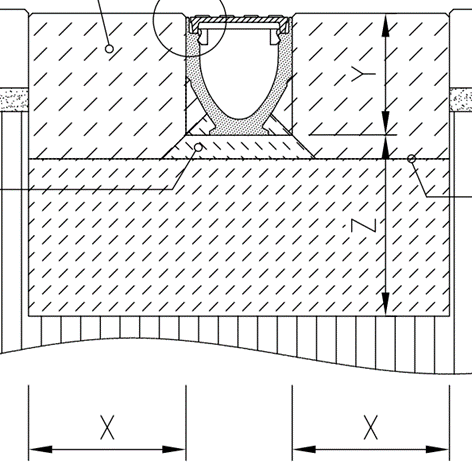 112.2021-01-13Techninė specifikacijaPirkimo sąlygų paaiškinimo/patikslinimo suvestinėje Užsakovas į Rangovo pateiktą klausimą Nr. 38 atsakė, kad Žr. Atsakymą Nr. 30. Patikslinu, kad geotinklo techninės specifikacijos nepateikėte. Prašome papildyti technines specifikacijas.Pateikiame papildytas techninio projekto “Sklypo sutvarkymas (sklypo planas) ir architektūra” dalies technines specifikacijas.